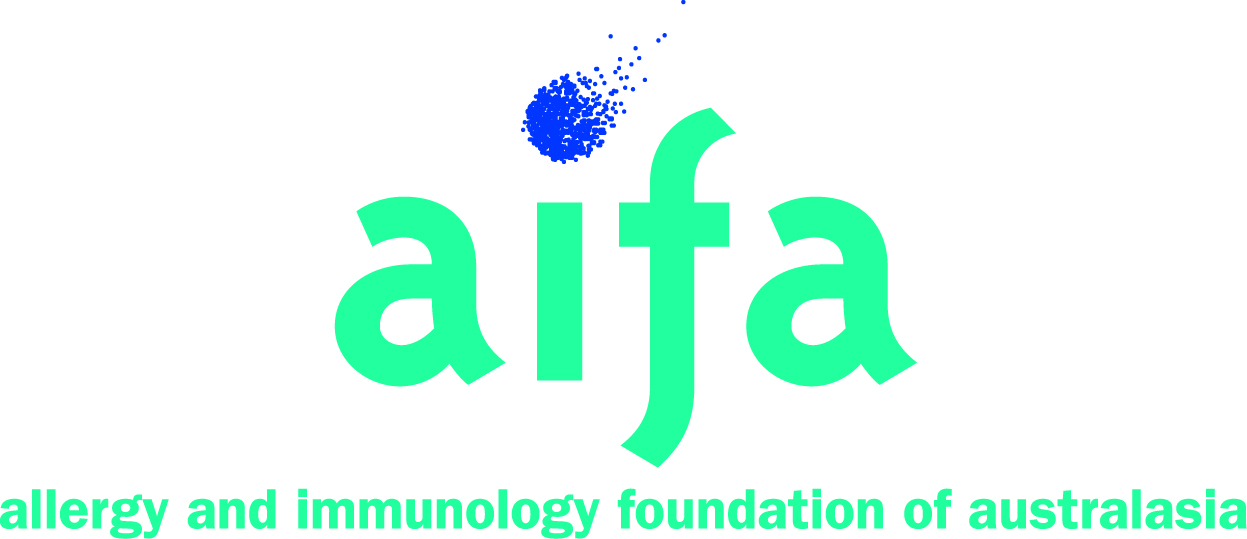 CowinCONFIDENTIALAIFA GRANT SELECTION PANELASSESSOR’S RATING FORM FOR EOIsApplicant:	Chief Investigator: 		Other Investigators: 	Project Title:	Please select one appropriate rating of the grant application (click on tick box)Ratings (1-7) on the following criteria:Originality and Scientific Quality: Significance of Outcomes and Potential: Methodology, Team Quality and Capability: Assessor Name:	Date:            CONFIDENTIALGRANT APPLICATIONS 2016ASSESSOR’S REPORTAPPLICANT 	Chief Investigator: PROJECT TITLE:	 Please provide comments on the following:Scope and scientific/medical merit of the proposal, in particular its hypothesis, aims and originality.   Major strengths.Major problems and weaknesses.Adequacy of the research methodology. Likelihood of achieving significant progress with the stated resources e.g. staffing, budget and equipment requests. Is the funding requested justified for this project?Track record of the Chief Investigator.Summary. Any further comments.1Poor2Unsatisfactory3Marginal4Good5Very Good6Excellent7Outstanding